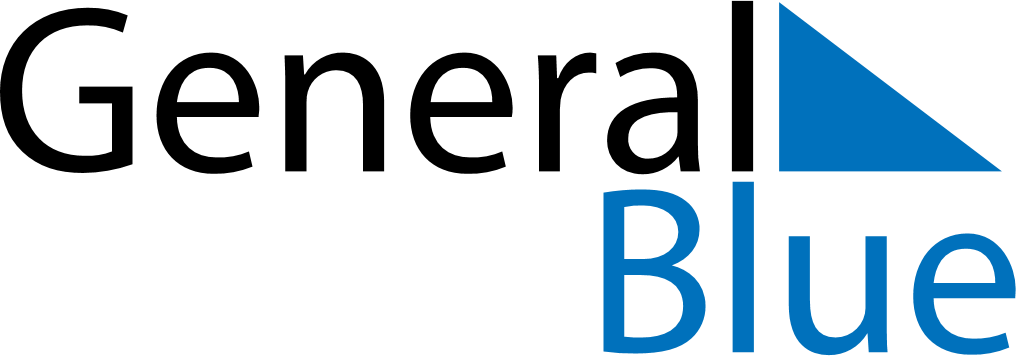 May 2024May 2024May 2024May 2024JapanJapanJapanMondayTuesdayWednesdayThursdayFridaySaturdaySaturdaySunday123445Constitution DayGreenery DayGreenery DayChildren’s Day678910111112Children’s Day (substitute day)131415161718181920212223242525262728293031